 16+ВЕСТИ СЕЛЬСКОГО ПОСЕЛЕНИЯ МОКШАВыпуск № 8(558) от 05.04.2024г.Печатное средство массовой информации сельского поселения Мокша муниципального района  Большеглушицкий Самарской области - газетаОФИЦИАЛЬНОЕ ОПУБЛИКОВАНИЕ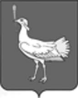 СОБРАНИЕ ПРЕДСТАВИТЕЛЕЙСЕЛЬСКОГО ПОСЕЛЕНИЯМОКША     МУНИЦИПАЛЬНОГО РАЙОНА                   БОЛЬШЕГЛУШИЦКИЙСАМАРСКОЙ ОБЛАСТИЧЕТВЕРТОГО СОЗЫВАРЕШЕНИЕ  № 173 от 03 апреля 2024  года«Об утверждении отчета об  исполнении бюджета сельского поселения Мокша муниципального района Большеглушицкий Самарской области  за 2023 год»	Руководствуясь нормами ст. 264.6 Бюджетного Кодекса Российской Федерации от 31 июля . № 145-ФЗ, статьей 73 Устава сельского поселения Мокша муниципального района Большеглушицкий Самарской области, Решением Собрания представителей сельского поселения Мокша муниципального района Большеглушицкий Самарской области от 20 июня 2016 года  № 56 «Об утверждении Положения о бюджетном устройстве и бюджетном процессе в сельском поселении Мокша муниципального района Большеглушицкий Самарской области» Собрание представителей сельского поселения Мокша муниципального района Большеглушицкий Самарской области  РЕШИЛО:  Утвердить отчет об исполнении бюджета сельского поселения Мокша муниципального района Большеглушицкий Самарской области за  2023  год  по доходам в сумме 11171,1 тыс. рублей, по расходам в сумме  10336,1  тыс. рублей, профицит бюджета в сумме  835,0  тыс. рублей.            1.1. Утвердить доходы по  кодам видов, подвидов, классификации операций сектора государственного управления, относящихся к доходам бюджета сельского поселения Мокша муниципального района Большеглушицкий Самарской области за 2023 год согласно приложению 1 к настоящему Решению.                1.2. Утвердить расходы по ведомственной структуре расходов бюджета сельского поселения Мокша муниципального района Большеглушицкий Самарской области за 2023 год согласно приложению  2 к настоящему Решению.                1.3. Утвердить расходы по целевым статьям (муниципальным программам и непрограммным направлениям деятельности) группам и подгруппам видов расходов классификации расходов местного бюджета сельского поселения Мокша муниципального района Большеглушицкий Самарской области за 2023 год согласно приложению 3 к настоящему Решению.           1.4. Утвердить источники внутреннего финансирования дефицита  бюджета сельского поселения Мокша муниципального района Большеглушицкий Самарской области за 2023 год согласно приложению 4 к настоящему Решению;          1.5. Утвердить отчет об исполнении дорожного фонда сельского поселения Мокша муниципального района Большеглушицкий Самарской области за 2023  год  согласно приложению 5 к настоящему Решению.         2. Направить настоящее Решение главе сельского поселения Мокша муниципального района Большеглушицкий Самарской области для подписания и  официального опубликования.        3. Настоящее Решение вступает в  силу после его официального опубликования.       4.   Опубликовать настоящее Решение в газете «Вести».Информация об исполнении бюджета сельского поселения Мокша муниципального района Большеглушицкий Самарской области за  2023 годИсполнение доходной  части  бюджета  за  2023  год  составило  11171,1  тыс. рублей, или  99,9 %  от годовых  бюджетных  назначений.Расходная  часть  бюджета  за   2023  год  исполнена  в  объёме  10336,1  тыс. рублей, или  94,1%   от   годовых   бюджетных   назначений.Численность  муниципальных  служащих  органов  местного  самоуправления  поселения   составила 1 человек,  затраты на их денежное содержание – 606,8  тыс. рублей,  численность  лиц, замещающих  муниципальные  должности  органов  местного  самоуправления  составила 1 человек, затраты на их содержание - 954,8  тыс.рублей,   затраты  по должности, не являющиеся  должностями  муниципальной  службы  составили   – 84,8  тыс.рублей, численность других   работников  поселения   составила 1  человек,  затраты  на  их денежное  содержание – 449,5  тыс. рублей. 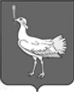 СОБРАНИЕ ПРЕДСТАВИТЕЛЕЙСЕЛЬМКОГО ПОСЕЛЕНИЯ
МОКШАМУНИЦИПАЛЬНОГО РАЙОНАБОЛЬШЕГЛУШИЦКИЙСАМАРСКОЙ ОБЛАСТИЧЕТВЕРТОГО СОЗЫВАР Е Ш Е Н И Е  № 174от 05 апреля  2024 годаОб утверждении прогнозного плана приватизации муниципального имущества сельского поселения Мокша муниципального района Большеглушицкий Самарской области на 2024 год и плановый период 2025 и 2026 годовВ соответствии с Федеральными законами  «О приватизации государственного и муниципального имущества» от 21.12.2001 № 178-ФЗ, Об общих принципах организации местного самоуправления в Российской Федерации» от 06.10.2003 № 131-ФЗ, Уставом сельского поселения Мокша муниципального района Большеглушицкий Самаркой области, Положением о порядке  управления и распоряжения муниципальной собственностью  сельского поселения Мокша муниципального района Большеглушицкий Самарской области, утвержденное Решением Собрания представителей сельского поселения Мокша муниципального района Большеглушицкий Самарской области от 13.04.2011 г. № 25, Собрание представителей сельского поселения Мокша муниципального района Большеглушицкий Самарской области РЕШИЛО:       1.Утвердить прогнозный план приватизации муниципального имущества сельского поселения Мокша  муниципального района Большеглушицкий Самарской области на 2024 год и плановый период 2025 и 2026 годов, согласно приложениям 1,2,3 к настоящему Решению.      2. Опубликовать настоящее Решение в газете  «Вести сельского поселения Мокша», и разместить на официальном сайте Администрации сельского поселения Мокша муниципального района Большеглушицкий Самарской области (http://moksha.admbg.org).Приложение № 1  к Решению Собрания представителей сельского поселения Мокша  муниципального района Большеглушицкий  от 05.04.2024 г. №  174  «Прогнозный план приватизации муниципального имущества сельского поселения  Мокша муниципального района Большеглушицкий Самарской области на  2024 год и плановый период 2025 и 2026 годов»Прогнозный план приватизации муниципального имущества
сельского поселения Мокша
муниципального района Большеглушицкий Самарской области на 2024 годПриложение №2 к Решению Собрания представителей сельского поселения Мокша муниципального района Большеглушицкий Самарской области от 05.04.2024 г. №174     «Прогнозный план приватизации муниципального имущества сельского поселения Мокша муниципального района Большеглушицкий 2024 год и плановый период 2025 и 2026 годов»Приложение №3 к Решению Собрания представителей сельского поселения Мокша муниципального района Большеглушицкий Самарской области  от 05.04.2024 г. №  174 «Прогнозный план приватизации муниципального имущества сельского поселения Мокша муниципального района Большеглушицкий  Самарской области на  2024 год и плановый период 2025 и 2026 годов»Прогнозный план приватизации муниципального имущества
сельского поселения Мокша
муниципального района Большеглушицкий на 2026 годСОБРАНИЕ ПРЕДСТАВИТЕЛЕЙCЕЛЬСКОГО ПОСЕЛЕНИЯ
МОКШАМУНИЦИПАЛЬНОГО РАЙОНАБОЛЬШЕГЛУШИЦКИЙСАМАРСКОЙ ОБЛАСТИЧЕТВЕРТОГО СОЗЫВАР Е Ш Е Н И Е  № 175от 05 апреля 2024 годаОб утверждении Порядка представления на безвозмездной основе интересов  сельского поселения Мокша муниципального района Большеглушицкий Самарской области в органах управления и ревизионной комиссии организации, учредителем (акционером, участником) которой является  сельское поселение Мокша   муниципального района Большеглушицкий Самарской областиВ соответствии с Федеральным законом от 06.10.2003 г. № 131-ФЗ «Об общих принципах организации местного самоуправления в Российской Федерации», Федеральным законом от 25.12.2008 № 273-ФЗ «О противодействии коррупции», Федеральным законом от 02.03.2007 N 25-ФЗ «О муниципальной службе в Российской Федерации», руководствуясь Уставом сельского поселения Мокша  муниципального района Большеглушицкий Самарской области, Собрание представителей сельского поселения Мокша муниципального района Большеглушицкий Самарской области РЕШИЛО:Утвердить прилагаемый Порядок представления на безвозмездной основе интересов сельского поселения Мокша муниципального района Большеглушицкий Самарской области в органах управления и ревизионной комиссии организации, учредителем (акционером, участником) которой является сельское поселение Мокша  муниципального района Большеглушицкий Самарской области. Направить настоящее Решение главе сельского поселения Мокша муниципального района Большеглушицкий Самарской области для подписания и официального  опубликования.Настоящее Решение вступает в силу после его официального опубликования. к Решению Собрания представителей  сельского поселения Мокша муниципального района Большеглушицкий Самарской области «Об утверждении Порядка представления на безвозмездной основе интересов сельского поселения Мокша муниципального района Большеглушицкий Самарской области в органах управления и ревизионной комиссии организации, учредителем (акционером, участником) которой является  сельского поселение Мокша муниципального района Большеглушицкий Самарской области»от 05 апреля 2024 г. № 175Порядок представления на безвозмездной основе интересов сельского поселения Мокша  муниципального района Большеглушицкий Самарской области в органах управления и ревизионной комиссии организации, учредителем (акционером, участником) которой является сельское поселение Мокша муниципального района Большеглушицкий Самарской области (далее-Порядок)Общие положения1.1. Настоящий Порядок определяет процедуру представления лицом, замещающим муниципальную должность сельского поселения Мокша муниципального района Большеглушицкий Самарской области и осуществляющим свои полномочия на постоянной основе (далее-лицо, замещающее муниципальную должность), муниципальным служащим  сельского поселения Мокша муниципального района Большеглушицкий Самарской области (далее-муниципальный служащий) на безвозмездной основе интересов  сельского поселения Мокша муниципального района Большеглушицкий Самарской области  (далее- сельское поселение Мокша ) в органах управления и ревизионной комиссии в коммерческих и некоммерческих организациях (далее - организация), если их учредителем (акционером, участником) является сельское поселение Мокша муниципального района Большеглушицкий Самарской области,, а также порядок назначения и осуществления возложенных полномочий по участию в органах управления и ревизионной комиссии организации.2. Порядок назначения лица, замещающего муниципальную должность, муниципального служащего в органы управления и ревизионную комиссию организации2.1. Лицо, замещающее муниципальную должность,  муниципальный служащий в соответствии с настоящим Порядком вправе участвовать в органе управления и ревизионной комиссии организации, если ее учредителем (акционером, участником) является сельское поселение Мокша муниципального  района Большеглушицкий Самаркой области, а также если в ее уставном капитале есть акции (доли), находящиеся в муниципальной собственности.2.2. Участие в органах управления и ревизионной комиссии организации в качестве представителя сельского поселения Мокша муниципального района Большеглушицкий осуществляется:лицом, замещающим муниципальную должность, на основании решения Собрания представителей сельское поселение Мокша муниципального района Большеглушицкий Самарской области;муниципальным служащим на основании распоряжения главы сельского поселения Мокша муниципального района Большеглушицкий Самарской области. 2.3. Основаниями для прекращения полномочий лица, замещающего муниципальную должность,  муниципального служащего в органах управления и ревизионной комиссии организации являются:2.3.1. принятия решения соответствующим органом местного самоуправления сельского поселения Мокша муниципального района Большеглушицкий Самарской области (далее-орган местного самоуправления) о прекращении полномочий лица, замещающего муниципальную должность,  муниципального служащего в органах управления и ревизионной комиссии организации;2.3.2. прекращение правовых оснований для участия лица, замещающего муниципальную должность,  муниципального служащего в органах управления и ревизионной комиссии организации;2.3.3.  увольнение (освобождение от должности) лица, замещающего муниципальную должность, муниципального служащего;2.3.4 прекращение участия сельского поселения Мокша муниципального района Большеглушицкий в органах управления и ревизионной комиссии организации;2.3.5. введение конкурсного производства в отношении организации или ее ликвидация;2.3.6.  иные случаи, предусмотренные законодательством Российской Федерации3. Порядок осуществления полномочий по представлениюна безвозмездной основе интересов сельского поселения Мокша муниципального района Большеглушицкийв органах управления и ревизионной комиссии организации3.1. Лицо, замещающее муниципальную должность,  муниципальный служащий осуществляет свою деятельность в соответствии с законодательством Российской Федерации, законодательством Самарской области, муниципальными правовыми актами сельского поселения Мокша муниципального района Большеглушицкий Самарской области и настоящим Порядком в интересах сельского поселения Мокша муниципального района Большеглушицкий.3.2. Все вопросы, содержащиеся в повестке дня заседания органа управления, ревизионной комиссии организации, для определения позиции, касающейся голосования по предлагаемым вопросам согласовываются: лицом, замещающим муниципальную должность, с Собранием представителей  сельского поселения Мокша муниципального района Большеглушицкий Самарской области:муниципальным служащим с главой сельского поселения Мокша муниципального района Большеглушицкий Самарской области.3.3. Лицо, замещающее муниципальную должность, муниципальный служащий, выбранные в орган управления, ревизионную комиссию организации, не могут получать вознаграждение в денежной или иной форме, а также покрывать за счет указанной организации и третьих лиц расходы на осуществление своих функций.4. Заключительные положения4.1. Лицо, замещающее муниципальную должность, муниципальный служащий при участии в органах управления и ревизионной комиссии организации несет ответственность в соответствии с действующим законодательством.4.2. Лицо, замещающее муниципальную должность, муниципальный служащий обязаны при участии в органе управления, ревизионной комиссии организации соблюдать ограничения и запреты, установленные законодательством Российской Федерации о противодействии коррупции.4.3. Контроль за деятельностью лица, замещающего муниципальную должность, муниципального служащего, избранных в орган управления, ревизионную комиссию организации, осуществляется соответствующим органом местного самоуправления.СОБРАНИЕ  ПРЕДСТАВИТЕЛЕЙСЕЛЬСКОГО ПОСЕЛЕНИЯ
МОКШАМУНИЦИПАЛЬНОГО РАЙОНАБОЛЬШЕГЛУШИЦКИЙСАМАРСКОЙ ОБЛАСТИЧЕТВЕРТОГО СОЗЫВАР Е Ш Е Н И Е  № 176от 05 апреля 2024г. О внесении изменения в Решение Собрания представителей сельского поселения Мокша муниципального района Большеглушицкий Самарской области от 15.12.2017 г. № 119 «О земельном налоге на территории сельского поселения Мокша муниципального района Большеглушицкий                  Самарской области»    Руководствуясь Налоговым кодексом Российской Федерации, Федеральным законом от 06.10.2003 № 131-ФЗ «Об общих принципах организации местного самоуправления в Российской Федерации» и Уставом сельского поселения Мокша муниципального района Большеглушицкий Самарской области, Собрание представителей сельского поселения Мокша муниципального района Большеглушицкий Самарской области  РЕШИЛО:1. Внести в Решение Собрания представителей сельского поселения Мокша муниципального района Большеглушицкий Самарской области от 15.12.2017 г. № 119 «О земельном налоге на территории сельского поселения Мокша муниципального района Большеглушицкий  Самарской области» (Вести сельского поселения Мокша, 2017, 18 декабря, № 50 (206), (Вести сельского поселения Мокша, 29 марта, № 14 (290) (Вести сельского поселения Мокша, 2019, 11 апреля, № 17(293),  (Вести сельского поселения Мокша,2021,08 апреля № 16(417) ,(Вести сельского поселения Мокша, 2022, 31 октября,№ 38 (492)), следующее изменение:1) пункт 8 исключить.2. Направить настоящее Решение главе сельского поселения Мокша  муниципального района Большеглушицкий Самарской области для подписания и официального опубликования.3.  Настоящее Решение вступает в силу по истечении одного месяца со дня его официального опубликования и распространяется на правоотношения, возникшие с 01 января 2024 года.Глава сельского поселения Мокшамуниципального района БольшеглушицкийСамарской области	            	  О.А.ДевяткинПредседатель Собрания представителейсельского поселения Мокшамуниципального района Большеглушицкий	Самарской области	                                  В.М.ПерепелкинИздатель– Администрация сельского поселения Мокша муниципального района Большеглушицкий Самарской области. Редактор: Г.П. КирееваАдрес газеты «Вести сельского поселения Мокша»: 446193, Самарская область, Большеглушицкий район, с. Мокша, ул. Кавказская, 1.Электронный  адрес: spmokscha@yandex.ru.Отпечатано в администрации сельского поселения Мокша муниципального района Большеглушицкий Самарской области.Соучредители: Администрация сельского поселения Мокша муниципального района Большеглушицкий Самарской области и Собрание представителей сельского поселения Мокша муниципального района Большеглушицкий Самарской области.Номер подписан в печать в 09.00 час 04.04.2024 г., тираж 100 экземпляров, «Бесплатно».Председатель                          Собрания представителейсельского поселения Мокшамуниципального районаБольшеглушицкийСамарской области________В.М. ПерепёлкинГлава сельского поселения Мокша муниципального района БольшеглушицкийСамарской области       __________О.А.ДевяткинПредседатель             Собрания представителейсельского поселения Мокшамуниципального районаБольшеглушицкийСамарской области_______________ В.М.Перепелкин                        Главасельского поселения Мокшамуниципального районаБольшеглушицкийСамарской области ____________ О.А.Девяткин №п/пНаименование объектаАдрес местоположения объектаПлощадь, кв.м  Год постройки/ выпускаТекущее использование, доход Предполагаемый срок приватизацииОриентировочная стоимость реализацииПредполагаемый способ приватизации- --------№п/пНаименование объектаАдрес местоположения объектаПлощадь, кв.м  Год постройки/ выпускаТекущее использование, доход Предполагаемый срок приватизацииОриентировочная стоимость реализацииПредполагаемый способ приватизации- --------№п/пНаименование объектаАдрес местоположения объектаПлощадь, кв.м  Год постройки/ выпускаТекущее использование, доход Предполагаемый срок приватизацииОриентировочная стоимость реализацииПредполагаемый способ приватизации- --------Председатель  Собрания представителейсельского поселенияМокша   муниципального района Большеглушицкий      Самарской области_______________ В.М.ПерепелкинГлава сельского поселения Мокша  муниципального районаБольшеглушицкий                                              Самарской области           ____________ О.А.Девяткин